A. úkol: "spojovačka" - vytvoř logické dvojice 
sopka (vulkán) láva magma sopouch sopečný kužel sopečný kráter gejzír sopečné bomby 
vyvrhované kameny, balvany, nebo dokonce bloky skalvyvýšenina na zemském povrchu vzniklá sopečnou činnostíútvar, který vzniká postupným tuhnutím magmatu na povrchu"podzemní komín", kterým magma vyvěrá na zemský povrchmagma, které dosáhne zemského povrchusměs roztavených hornin a plynů, která se nachází pod povrchem Zeměprudké vývěry horké vodyútvar, odkud je vyvrhováno magma	B. úkol: popiš řez sopkou (ke každému číslu uveď popis)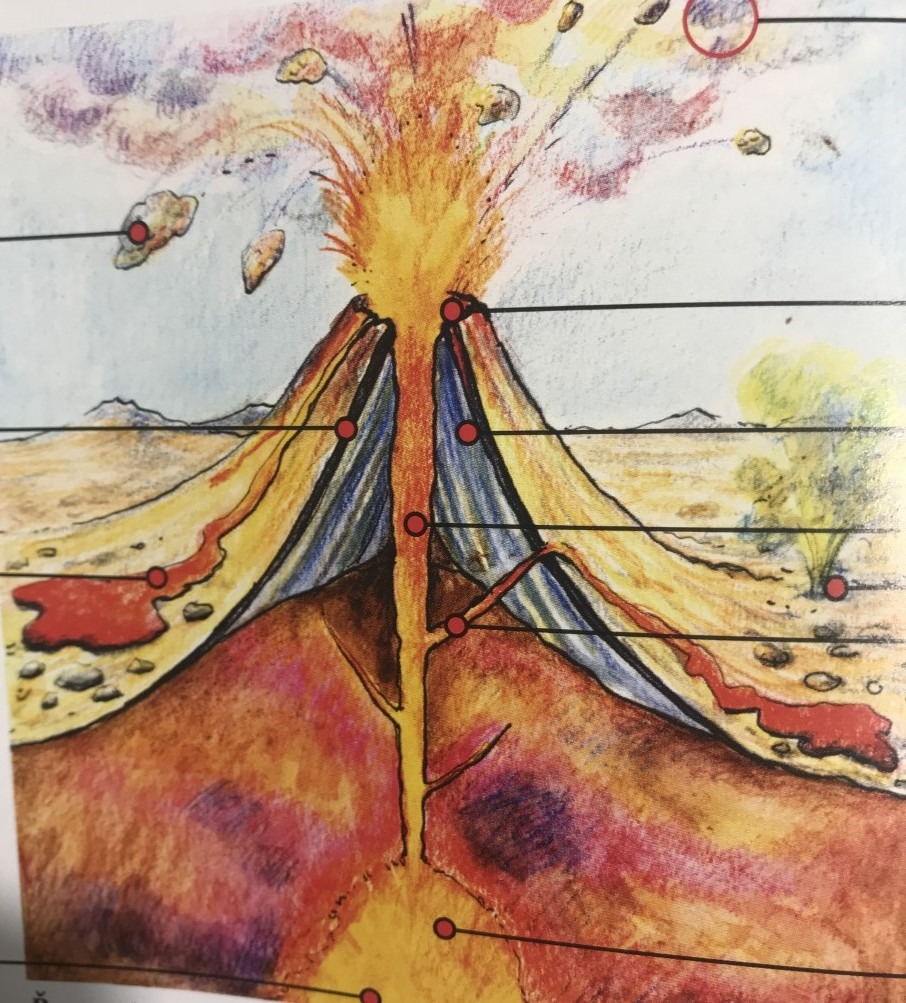 